Г И Б Д Д  ИНФОРМИРУЕТ!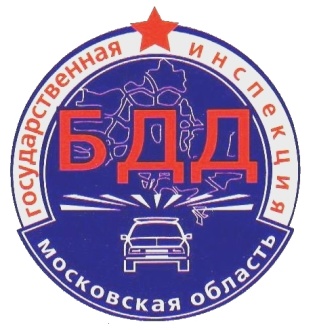         В целях усиления работы по предупреждению ДТП и снижению аварийности, на территории районной Госавтоинспекции проводится оперативно-профилактическое мероприятиес 13 и 19 марта -  «Пешеходный переход»Анализ аварийности на территории обслуживания отдела ГИБДД МУ МВД России «Ногинское» показал:за 2016 год зарегистрировано 45 ДТП с участием пешеходов, в которых 12 человек погибли и 45 получили телесные повреждения различной степени тяжести, в том числе пострадали                  12 несовершеннолетних пешеходов. За февраль текущего года произошло 12 наездов на пешеходов, в которых 3 человека погибли и 10 получили ранения различной степени тяжести. Вина пешеходов в дорожно-транспортных происшествиях увеличилась в 2 раза по сравнению с прошлым годом число погибших увеличилось на 100%, световозвращающие элементы у пешеходов отсутствовали;32 ДТП по причине превышения скоростного режима, в которых 6 человек погибли. Отмечается рост количества ДТП по причине неправильного выбора скорости на +106%. За февраль текущего года произошло 4 ДТП;35 ДТП с участием водителей, находящихся в состоянии опьянения, в которых 7 участников дорожно-транспортных происшествий погибли, за февраль текущего года произошло 4 ДТП, что составило рост на 100%, в котором несовершеннолетний пассажир автомобиля получил телесные повреждения. За 2016 год привлечено к административной ответственности 261 водитель, которые управляли транспортными средствами в состоянии опьянения, за февраль – 48 человек. Личным составом районной Госавтоинспекции за 2016 год выявлено 49 водителей и привлечены к ответственности по ст. 264 прим. 1 УК РФ, при повторном управлении транспортным средством в нетрезвом состоянии, за февраль - 3 водителя.Основными причинами таких ДТП стали переход проезжей части в неустановленном месте, не предоставление преимущества пешеходам на пешеходных переходах, отсутствие световозвращающих элементов на верхней одежде пешеходов, превышение скоростного режима и неправильного выбора скорости, управление транспортным средством в состоянии опьянения.Ежегодно, на Российских дорогах погибает более 30 тысяч человек, среди которых старики и дети, женщины и мужчины, военные и гражданские, политики и артисты, пенсионеры и студенты, рабочие и учёные. ДТП не щадят никого. Причина всем этим несчастьям – грубое нарушение Правил дорожного движения и низкая дисциплина, как среди водителей, так и пешеходов.В связи с увеличением дорожно-транспортных происшествий с участием пешеходов, водителей в нетрезвом состоянии, с участием транспорта юридических лиц в период с 13 по 19 марта 2017 года на территории обслуживания районной Госавтоинспекции проводится оперативно-профилактическое мероприятие по снижению уровня аварийности и стабилизации оперативной обстановки «Пешеходный переход». Цель мероприятия направлена на снижение и стабилизацию аварийности.Задачи вышеуказанного мероприятия - выявление и пресечение нарушений всеми участниками дорожного движения. Районная Госавтоинспекция в очередной раз обращается к участникам дорожного движения о неукоснительном соблюдении Правил дородного движения не только водителями, но и пешеходами./Отдел ГИБДД МУ МВД России «Ногинское»/